原住民族委員會原住民族文化發展中心「發現․原住民的天空」活動簡介計畫緣起    臺灣原住民族文化園區位於屏東縣瑪家鄉、三地門鄉、霧臺鄉交界處，佔地擁有42公頃，園區內保留了原始的自然景觀，展示著16族傳統建築及生活型態，深具原住民族文化氣息，為國內最大戶外博物館，適合到此享受山林綠意，一覽各族文化之美。    為加深大眾對臺灣原住民族文化的認識，原住民族委員會原住民族文化發展中心規劃辦理「發現‧原住民的天空」遊程活動，期盼運用園區廣大場域、豐富自然生態環境及多元文化展演內涵，辦理各族群文化探索體驗活動，以吸引國內外遊客至園區體驗，一方面鼓勵民眾多走出戶外從事休閒活動，另一方面也可以針對原住民社會達成振興產業、發展觀光、推廣文化之多重目標，形塑臺灣原住民族文化園區成為臺灣原住民族文化維護保存、研究展示(演)、教育推廣及文化探索體驗之亮點場域，以匯聚觀光人潮，活絡地方經濟，創造屏北地區觀光新亮點。計畫目的推廣臺灣原住民族文化及部落特色優勢，繼而強化文化園區觀光行銷之功能。發揮園區戶外博物館功能，以寓教於樂方式引領社會大眾認識臺灣原住民族文化價值。提升臺灣原住民族文化教育價值，並透過觀光附帶價值擴張入園參觀遊客數。辦理單位指導單位:原住民族委員會。主辦單位:原住民族委員會原住民族文化發展中心。計畫日期與地點日期:即日起至106年12月31日止(週二至週日)。地點:臺灣原住民族文化園區。計畫內容活動內容分為半日遊及1日遊二種形式，1日遊則有A方案及B方案可供選擇，僅受理團體預約報名，報名人數以10人以上為限，不接受個人報名。由專門人員負責全程導覽及訂購原民風味便當，包含DIY活動「琉璃珠體驗」、歌舞欣賞以及琉璃吊橋導覽。「發現原住民的天空」半日遊「發現原住民的天空」1日遊(A方案)「發現原住民的天空」1日遊(B方案)報名方式及繳納方式預期效益推廣原住民族16族群文化，藉由文化五感(視、聽、味、嗅及觸)體驗，吸引來自世界各地不同客層來到園區享受一趟文化之旅。拓展本園區國內外知名度，結合相關產業提升園區整體行銷專業能力，帶動園區及周邊聚落觀光文化產業發展。多元化行銷，提升園區吸引客源魅力，以寓教於樂方式推廣原住民族文化。落實多元文化社會、促進多元文化認識與尊重。本計畫奉核後實施，若有變更得隨時修正。附件一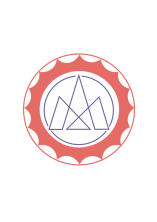 「發現‧原住民的天空」旅遊預約單填表日期：    年    月    日預約團體確認蓋章後回傳至本中心時間遊程遊程說明地點10:0010:10迎賓禮炮欣賞並介紹迎賓禮炮，並了解臺灣原住民族分布地理位置。迎賓區10:3011:30歌舞館展演藉由觀賞原住民族舞蹈讓遊客活動筋骨，促進成長發育並認識原住民傳統歌舞的多樣性。娜麓灣區11:3012:30享用原民風味便當由本中心代訂鄰近部落風味便當。娜麓灣區12:3013:00橋的另一端位於屏東縣瑪家鄉北葉村及三地門鄉三地門村的「琉璃吊橋」，為屏東著名的觀光景點之一，透過琉璃珠的設計，讓遊客認識排灣族與魯凱族的傳統文化以及不同珠子的意義。琉璃吊橋13:00賦歸備註:1.含門票280元2.費用明細:280元(門票150元+琉璃吊橋30元＋原民餐費100元)備註:1.含門票280元2.費用明細:280元(門票150元+琉璃吊橋30元＋原民餐費100元)備註:1.含門票280元2.費用明細:280元(門票150元+琉璃吊橋30元＋原民餐費100元)備註:1.含門票280元2.費用明細:280元(門票150元+琉璃吊橋30元＋原民餐費100元)時間遊程遊程說明地點10:0010:10迎賓禮炮欣賞並介紹迎賓禮炮，並了解臺灣原住民族分布地理位置。迎賓區10:3011:30欣賞原住民族樂舞表演藉由觀賞原住民族舞蹈讓遊客活動筋骨，促進成長發育並認識原住民傳統歌舞的多樣性。娜麓灣區11:3012:00參觀生活型態展示館運用栩栩如生的蠟像造型，配合部分的實物和模擬的油畫場景，讓遊客彷彿進入時光隧道裡，述說各族的傳統山村生活空間的畫面，一幕幕呈現在眼前。生活型態館12:0013:00享用原民風味便當由本中心代訂鄰近部落風味便當。娜麓灣區13:0014:00傳統家屋巡禮介紹排灣族及魯凱族傳統家屋，加深大眾對兩大族群不同傳統文化及社會的認識。富谷灣區12:3014:00體驗原住民族文化於文化廣場，體驗布農族打陀螺、泰雅族紋面體驗以及卑南族鞦韆等活動，並認識不同族群文化特色。塔瑪麓灣區(文化廣場)14:0015:00橋的另一端位於屏東縣瑪家鄉北葉村及三地門鄉三地門村的「琉璃吊橋」，為屏東著名的觀光景點之一，透過琉璃珠的設計，讓遊客認識排灣族與魯凱族的傳統文化以及不同珠子的意義。琉璃吊橋15:00-賦歸備註: 1.含門票299元2.費用明細:300元(門票150元+琉璃吊橋30元＋午餐費120元)3.優惠價299元備註: 1.含門票299元2.費用明細:300元(門票150元+琉璃吊橋30元＋午餐費120元)3.優惠價299元備註: 1.含門票299元2.費用明細:300元(門票150元+琉璃吊橋30元＋午餐費120元)3.優惠價299元備註: 1.含門票299元2.費用明細:300元(門票150元+琉璃吊橋30元＋午餐費120元)3.優惠價299元時間遊程遊程說明地點10:0010:10迎賓禮炮欣賞並介紹迎賓禮炮，並了解臺灣原住民族分布地理位置。迎賓區10:3011:30欣賞原住民族樂舞表演藉由觀賞原住民族舞蹈讓遊客活動筋骨，促進成長發育並認識原住民傳統歌舞的多樣性。娜麓灣區11:3012:00參觀生活型態展示館運用栩栩如生的蠟像造型，配合部分的實物和模擬的油畫場景，讓遊客彷彿進入時光隧道裡，述說各族的傳統山村生活空間的畫面，一幕幕呈現在眼前。生活型態館12:0013:00享用原民風味便當由本中心代訂鄰近部落風味便當。娜麓灣區13:0013:30體驗原住民族文化於文化廣場，體驗布農族打陀螺、泰雅族紋面體驗以及卑南族鞦韆等活動，並認識不同族群文化特色。塔瑪麓灣區(文化廣場)13:3014:00琉璃珠串珠DIY體驗琉璃珠串珠，認識琉璃珠對於排灣族之重要性，瞭解每一顆琉璃珠的圖案代表著每一個月份不同的涵義與不同的祝福。富谷灣區14:0015:00橋的另一端位於屏東縣瑪家鄉北葉村及三地門鄉三地門村的「琉璃吊橋」，為屏東著名的觀光景點之一，透過琉璃珠的設計，讓遊客認識排灣族與魯凱族的傳統文化以及不同珠子的意義。琉璃吊橋15:00-賦歸備註: 1.含門票399元2.費用明細:400元(門票150元+琉璃吊橋30元＋午餐費120元+琉璃珠串珠100元)3.優惠價399元備註: 1.含門票399元2.費用明細:400元(門票150元+琉璃吊橋30元＋午餐費120元+琉璃珠串珠100元)3.優惠價399元備註: 1.含門票399元2.費用明細:400元(門票150元+琉璃吊橋30元＋午餐費120元+琉璃珠串珠100元)3.優惠價399元備註: 1.含門票399元2.費用明細:400元(門票150元+琉璃吊橋30元＋午餐費120元+琉璃珠串珠100元)3.優惠價399元活動項目報名費繳納方式「發現․原住民的天空」半日遊1.每人280元(門票、琉璃橋、原住民風味餐)。2.身高110公分以下兒童150元(門票免費)。請於當日報到時於報到處(導覽站)現場繳交即可。「發現․原住民的天空」1日遊(A方案)1.每人299元(門票、琉璃橋、原住民風味餐)。2.身高110公以下兒童170元(門票免費)。請於當日報到時於報到處(導覽站)現場繳交即可。「發現․原住民的天空」1日遊(B方案)1.每人399元(門票、琉璃橋、原住民風味餐、串珠DIY材料費)。2.身高110公以下兒童270元(門票免費)。請於當日報到時於報到處(導覽站)現場繳交即可。單位機關參訪人數      人      人是否含司機、領隊及導遊是否含司機、領隊及導遊否是，    人聯絡人電話傳真傳真信箱地址參訪日期   年   月   日 (星期   )   年   月   日 (星期   )   年   月   日 (星期   )   年   月   日 (星期   )預計前來起迄時段預計前來起迄時段   ：   ~   ：   參與套裝遊程「發現‧原住民的天空」半日遊$280「發現‧原住民的天空」一日遊(A方案)$299「發現‧原住民的天空」一日遊(B方案)$399「發現‧原住民的天空」半日遊$280「發現‧原住民的天空」一日遊(A方案)$299「發現‧原住民的天空」一日遊(B方案)$399「發現‧原住民的天空」半日遊$280「發現‧原住民的天空」一日遊(A方案)$299「發現‧原住民的天空」一日遊(B方案)$399「發現‧原住民的天空」半日遊$280「發現‧原住民的天空」一日遊(A方案)$299「發現‧原住民的天空」一日遊(B方案)$399「發現‧原住民的天空」半日遊$280「發現‧原住民的天空」一日遊(A方案)$299「發現‧原住民的天空」一日遊(B方案)$399「發現‧原住民的天空」半日遊$280「發現‧原住民的天空」一日遊(A方案)$299「發現‧原住民的天空」一日遊(B方案)$399「發現‧原住民的天空」半日遊$280「發現‧原住民的天空」一日遊(A方案)$299「發現‧原住民的天空」一日遊(B方案)$399行程內容「發現原住民的天空」半日遊10:00-10:10	迎賓禮炮10:30-11:30	歌舞館展演11:30-12:30	享用原民風味便當12:30-13:00	橋的另一端「發現原住民的天空」一日遊(A方案)10:00-10:10	迎賓禮炮10:30-11:30	欣賞原住民族樂舞表演11:30-12:00	參觀生活型態展示館12:00-13:00	享用原民風味便當13:00-14:00	傳統家屋巡禮12:30-14:00	體驗原住民族文化14:00-15:00	橋的另一端「發現原住民的天空」一日遊(B方案)10:00-10:10	迎賓禮炮10:30-11:30	欣賞原住民族樂舞表演11:30-12:00	參觀生活型態展示館12:00-13:00	享用原民風味便當13:00-13:30	體驗原住民族文化13:30-14:00	琉璃珠串珠DIY14:00-15:00	橋的另一端「發現原住民的天空」半日遊10:00-10:10	迎賓禮炮10:30-11:30	歌舞館展演11:30-12:30	享用原民風味便當12:30-13:00	橋的另一端「發現原住民的天空」一日遊(A方案)10:00-10:10	迎賓禮炮10:30-11:30	欣賞原住民族樂舞表演11:30-12:00	參觀生活型態展示館12:00-13:00	享用原民風味便當13:00-14:00	傳統家屋巡禮12:30-14:00	體驗原住民族文化14:00-15:00	橋的另一端「發現原住民的天空」一日遊(B方案)10:00-10:10	迎賓禮炮10:30-11:30	欣賞原住民族樂舞表演11:30-12:00	參觀生活型態展示館12:00-13:00	享用原民風味便當13:00-13:30	體驗原住民族文化13:30-14:00	琉璃珠串珠DIY14:00-15:00	橋的另一端「發現原住民的天空」半日遊10:00-10:10	迎賓禮炮10:30-11:30	歌舞館展演11:30-12:30	享用原民風味便當12:30-13:00	橋的另一端「發現原住民的天空」一日遊(A方案)10:00-10:10	迎賓禮炮10:30-11:30	欣賞原住民族樂舞表演11:30-12:00	參觀生活型態展示館12:00-13:00	享用原民風味便當13:00-14:00	傳統家屋巡禮12:30-14:00	體驗原住民族文化14:00-15:00	橋的另一端「發現原住民的天空」一日遊(B方案)10:00-10:10	迎賓禮炮10:30-11:30	欣賞原住民族樂舞表演11:30-12:00	參觀生活型態展示館12:00-13:00	享用原民風味便當13:00-13:30	體驗原住民族文化13:30-14:00	琉璃珠串珠DIY14:00-15:00	橋的另一端「發現原住民的天空」半日遊10:00-10:10	迎賓禮炮10:30-11:30	歌舞館展演11:30-12:30	享用原民風味便當12:30-13:00	橋的另一端「發現原住民的天空」一日遊(A方案)10:00-10:10	迎賓禮炮10:30-11:30	欣賞原住民族樂舞表演11:30-12:00	參觀生活型態展示館12:00-13:00	享用原民風味便當13:00-14:00	傳統家屋巡禮12:30-14:00	體驗原住民族文化14:00-15:00	橋的另一端「發現原住民的天空」一日遊(B方案)10:00-10:10	迎賓禮炮10:30-11:30	欣賞原住民族樂舞表演11:30-12:00	參觀生活型態展示館12:00-13:00	享用原民風味便當13:00-13:30	體驗原住民族文化13:30-14:00	琉璃珠串珠DIY14:00-15:00	橋的另一端「發現原住民的天空」半日遊10:00-10:10	迎賓禮炮10:30-11:30	歌舞館展演11:30-12:30	享用原民風味便當12:30-13:00	橋的另一端「發現原住民的天空」一日遊(A方案)10:00-10:10	迎賓禮炮10:30-11:30	欣賞原住民族樂舞表演11:30-12:00	參觀生活型態展示館12:00-13:00	享用原民風味便當13:00-14:00	傳統家屋巡禮12:30-14:00	體驗原住民族文化14:00-15:00	橋的另一端「發現原住民的天空」一日遊(B方案)10:00-10:10	迎賓禮炮10:30-11:30	欣賞原住民族樂舞表演11:30-12:00	參觀生活型態展示館12:00-13:00	享用原民風味便當13:00-13:30	體驗原住民族文化13:30-14:00	琉璃珠串珠DIY14:00-15:00	橋的另一端「發現原住民的天空」半日遊10:00-10:10	迎賓禮炮10:30-11:30	歌舞館展演11:30-12:30	享用原民風味便當12:30-13:00	橋的另一端「發現原住民的天空」一日遊(A方案)10:00-10:10	迎賓禮炮10:30-11:30	欣賞原住民族樂舞表演11:30-12:00	參觀生活型態展示館12:00-13:00	享用原民風味便當13:00-14:00	傳統家屋巡禮12:30-14:00	體驗原住民族文化14:00-15:00	橋的另一端「發現原住民的天空」一日遊(B方案)10:00-10:10	迎賓禮炮10:30-11:30	欣賞原住民族樂舞表演11:30-12:00	參觀生活型態展示館12:00-13:00	享用原民風味便當13:00-13:30	體驗原住民族文化13:30-14:00	琉璃珠串珠DIY14:00-15:00	橋的另一端「發現原住民的天空」半日遊10:00-10:10	迎賓禮炮10:30-11:30	歌舞館展演11:30-12:30	享用原民風味便當12:30-13:00	橋的另一端「發現原住民的天空」一日遊(A方案)10:00-10:10	迎賓禮炮10:30-11:30	欣賞原住民族樂舞表演11:30-12:00	參觀生活型態展示館12:00-13:00	享用原民風味便當13:00-14:00	傳統家屋巡禮12:30-14:00	體驗原住民族文化14:00-15:00	橋的另一端「發現原住民的天空」一日遊(B方案)10:00-10:10	迎賓禮炮10:30-11:30	欣賞原住民族樂舞表演11:30-12:00	參觀生活型態展示館12:00-13:00	享用原民風味便當13:00-13:30	體驗原住民族文化13:30-14:00	琉璃珠串珠DIY14:00-15:00	橋的另一端備註1.僅受理團體預約報名，報名人數以10人以上為限，不接受個人報名。2.由專門人員負責全程導覽及訂購原民風味便當，包含DIY活動「琉璃珠體驗」、歌舞欣賞以及琉璃吊橋導覽。3.遊程費用請於當日報到時於報到處(導覽站)現場繳交。1.僅受理團體預約報名，報名人數以10人以上為限，不接受個人報名。2.由專門人員負責全程導覽及訂購原民風味便當，包含DIY活動「琉璃珠體驗」、歌舞欣賞以及琉璃吊橋導覽。3.遊程費用請於當日報到時於報到處(導覽站)現場繳交。1.僅受理團體預約報名，報名人數以10人以上為限，不接受個人報名。2.由專門人員負責全程導覽及訂購原民風味便當，包含DIY活動「琉璃珠體驗」、歌舞欣賞以及琉璃吊橋導覽。3.遊程費用請於當日報到時於報到處(導覽站)現場繳交。1.僅受理團體預約報名，報名人數以10人以上為限，不接受個人報名。2.由專門人員負責全程導覽及訂購原民風味便當，包含DIY活動「琉璃珠體驗」、歌舞欣賞以及琉璃吊橋導覽。3.遊程費用請於當日報到時於報到處(導覽站)現場繳交。1.僅受理團體預約報名，報名人數以10人以上為限，不接受個人報名。2.由專門人員負責全程導覽及訂購原民風味便當，包含DIY活動「琉璃珠體驗」、歌舞欣賞以及琉璃吊橋導覽。3.遊程費用請於當日報到時於報到處(導覽站)現場繳交。1.僅受理團體預約報名，報名人數以10人以上為限，不接受個人報名。2.由專門人員負責全程導覽及訂購原民風味便當，包含DIY活動「琉璃珠體驗」、歌舞欣賞以及琉璃吊橋導覽。3.遊程費用請於當日報到時於報到處(導覽站)現場繳交。1.僅受理團體預約報名，報名人數以10人以上為限，不接受個人報名。2.由專門人員負責全程導覽及訂購原民風味便當，包含DIY活動「琉璃珠體驗」、歌舞欣賞以及琉璃吊橋導覽。3.遊程費用請於當日報到時於報到處(導覽站)現場繳交。原住民族委員會原住民族文化發展中心確認簽章處預約團體確認蓋章處預約團體確認蓋章處